Halvmaran 2018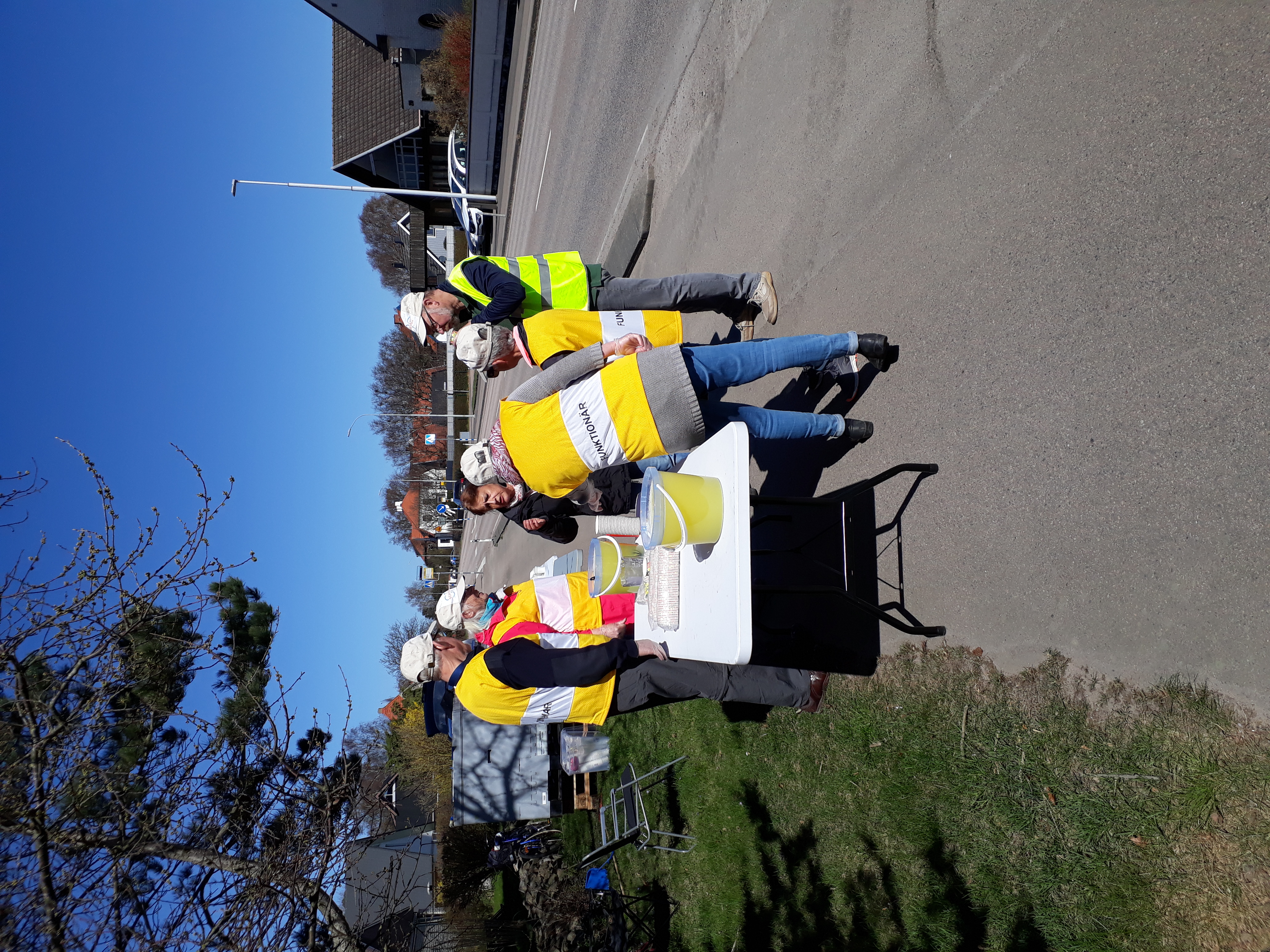 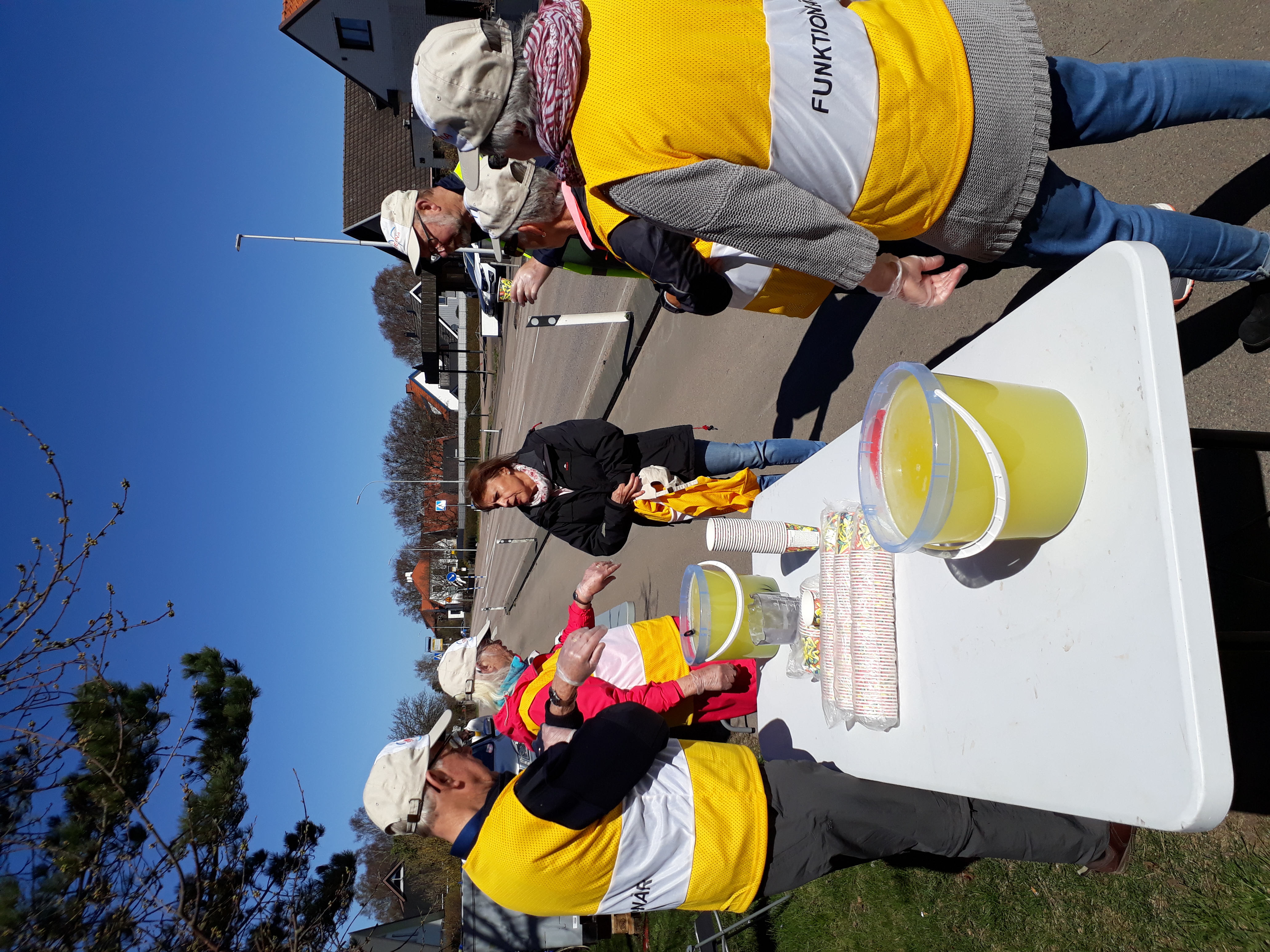 